АДМИНИСТРАЦИЯМУНИЦИПАЛЬНОГО ОБРАЗОВАНИЯКЛОПИЦКОЕ СЕЛЬСКОЕ ПОСЕЛЕНИЕВОЛОСОВСКОГО МУНИЦИПАЛЬНОГО РАЙОНАЛЕНИНГРАДСКОЙ ОБЛАСТИПОСТАНОВЛЕНИЕот 03.10.2022 г.                       № 377Об утверждении положения о приемном эвакуационном пункте на территории муниципального образования Клопицкое сельское поселение Волосовского муниципального района Ленинградской областиВ соответствии с Федеральным законом от 12.02.1998 г. № 28-ФЗ «О гражданской обороне», Федеральным законом от 21.12.1994 г. № 68-ФЗ «О защите населения и территорий от чрезвычайных ситуаций природного и техногенного характера», постановлением Правительства Российской Федерации от 22.06.2004 г. № 303 «О порядке эвакуации населения, материальных и культурных ценностей в безопасные районы» (в редакции от 03.02.2016г.), постановлением Правительства Ленинградской области от 14.07.2008г. №142 «О планировании, организации подготовки и проведения эвакуации населения Ленинградской области при возникновении чрезвычайных ситуаций природного и техногенного характера в мирное время» (в редакции от 28.04.2021г № 33-пг), постановлением администрации Волосовского муниципального района от 15.08.2022 № 998 «О создании сборных и приёмных эвакуационных пунктов на территории Волосовского муниципального района», администрация муниципального образования Клопицкое сельское поселение ПОСТАНОВЛЯЕТ:1. Утвердить Положение о приемном эвакуационном пункте, согласно приложению № 1.2. Создать на территории муниципального образования Клопицкое сельское поселение:- приемный эвакуационный пункт № 14 развернуть в здании МКУ «КДЦ «Дружба» Торосовский дом культуры по адресу: Волосовский район, д. Торосово д. 8;- приемный эвакуационный пункт № 15 развернуть в здании МКУ «КДЦ «Дружба» Суминский дом культуры по адресу: Волосовский район, п. Сумино д. 78.3. Начальником ПЭП № 14 и № 15 назначить директора МКУ «КДЦ «Дружба»  Кириленко Марину Сергеевну. 4. Утвердить состав приемного эвакуационного пункта №14, согласно приложению № 2, состав приемного эвакуационного пункта №15, согласно приложению № 3.4. Настоящее постановление  вступает в силу после его официального опубликованию (обнародованию).5. Обнародовать настоящее постановление в установленном порядке  и разместить на официальном сайте МО Клопицкое сельского поселения Глава администрацииМО Клопицкое сельское поселение                                                        Т.В.КомароваПриложение № 1  к постановлению администрации Бегуницкого сельского поселения от 03.10.2022 г. № 377ПОЛОЖЕНИЕо приемном эвакуационном пункте (ПЭП)Общие положенияПриемный эвакуационный пункт (ПЭП) создается для встречи рассредоточиваемого и эвакуируемого населения и организации его отправки в места размещения на жительство. ПЭП предназначены для выполнения следующих задач: - встречи прибывающего рассредоточиваемого и эвакуируемого населения на места высадки, регистрации прибывших; - временного размещения на ПЭП; - оказания первой медицинской помощи, укрытия людей, находящихся на ПЭП, в защитных сооружениях по сигналам ГО;- поддержания общественного порядка на ПЭП и прилегающей территории;- организации отдыха, обогрева, обеспечения питьевой водой эваконаселения на ПЭП, - формирования и отправки людских колон с ПЭП в места постоянного размещения;- докладов ЭПК о ходе встречи, приема и отправки эваконаселения в места размещения.Для развертывания ПЭП используются помещения социально-бытового, культурного, общественного назначения.Организационная структура ПЭП.Стол справок предназначается для обеспечения прибывающего на ПЭП эваконаселения необходимыми сведениями о порядке прохождения регистрации, временного размещения на ПЭП и отправки в места расселения, Численность 2 человека, во главе со старшим стола справок.Группа встречи, приема и временного размещения населения создается для встречи прибывающего эваконаселения, его учета по организации временного размещения на ПЭП. Группа состоит из трех звеньев:- звено встречи (2 чел), которое встречает эваконаселение непосредственно на станции (пункте) высадки и направляет его на ПЭП для временного размещения или в места расселения (когда станция высадки совпадает с населенным пунктом расселения);- комендант назначается, как правило, из числа хозяйственных работников организации, на базе которой комплектуется ПЭП личным составом из числа хозяйственных работников организации, помещения которой используются для размещения ПЭП;- на коменданта возлагается обязанность материально-технического и комунальнобытового обеспечения деятельности ПЭП.В помощь коменданту могут назначаться электрик, сантехник, связист и другие специалисты с учетом себестоимости работы ПЭП.Общее количество постоянного состава ПЭП составляет 30 человек.Документация ПЭПОснованием для разработки документации ПЭП является выписка из решения главы администрации поселения на создание ПЭП.Ответственность за укомплектование ПЭП документацией несет глава администрации поселения и начальник штаба эвакуационной приемной комиссии.            Непосредственно разработка документации ПЭП осуществляется под руководством начальника ПЭП.В комплект документации ПЭП должны входить следующие документы:- копия выписки из решения главы администрации МО Клопицкое сельское поселение о создании ПЭП (выписка хранится в головной организации);- копия постановления главы администрации МО Клопицкое сельское поселение о постоянном списочном составе ПЭП;- ордер (копия) на право занятия помещений для развертывания;     функциональные обязанности должностных лиц администрации ПЭП; - план (схема) оповещения и сбора постоянного состава ПЭП; - журнал учета прибывающего эваконаселения по ПЭП; - схема связи (список телефонов) ПЭП с приемной эвакуационной комиссией, станциями высадки, объектами экономики; - схема (план) здания (помещения), занимаемого ПЭП, с указанием размещения его элементов и защитных сооружений для укрытия эваконаселения по сигналам ГО;- расчет выделения на ПЭП переменного состава (сопровождающих) от объектов экономики;- план материально-технического и коммунально-бытового обеспечения развертывания и работы ПЭП;- наряд (расчет) выделения транспортных средств на ПЭП для подвоза больных, матерей с детьми и домашних вещей от ПЭП до мест расселения.Для показа работы ПЭП на период учений дополнительно могут быть изготовлены две схемы:- организационная структура ПЭП;- звено приема и временного размещения (2 чел) встречаемого эваконаселения на ПЭПе, определяющего ему помещения для ожидания и разъясняющего порядок обеспечения питьевой водой, медицинской помощью и дальнейшей отправки в места постоянного проживания;- звена учета (2 чел), которое учитывает эваконаселение, прибывающее на ПЭП, ведет журнал учета прибывающего эваконаселения, готовит данные начальнику ПЭП.       Группу возглавляет старший группы. Общая численность группы 6 человек.     -  Группа отправки и сопровождения предназначается для организации отправки эваконаселения с ПЭП в места расселения и комплектования колонн людьми и автотранспортом. Группа состоит из постоянного и переменного состава. Группу возглавляет старший группы. Численность постоянного состава группы 3 человека, включая старшего группы. Переменный состав состоит из сопровождающих эваколонн (пеших и автомобильных);- Группа охраны общественного порядка обеспечивает общественный порядок как в зданиях (помещениях) ПЭ, так и непосредственно на прилегающей к ПЭП территории. Группа комплектуется с учетом рекомендаций служб охраны общественного порядка ГО поселения в составе 3 человек. В виде поста милиции. При необходимости и с учетом обстановки, решением начальника ПЭП к охране общественного порядка могут привлекаться лица (мужчины) из числа эваконаселения, находящегося на ПЭП;- Комната матери и ребенка предназначена для размещения матерей с малолетними детьми и оказания им квалифицированной помощи по уходу за детьми. Помещения для комнаты матери и ребенка должны подбираться чистыми, сухими, светлыми и расположенными вблизи водоисточников и санузлов. Для оказания помощи матерям в уходе за детьми выделяется обслуживающий персонал из числа медработников или работников дошкольных учреждений в количестве 2 человек, из которых один назначается старшим;- Медицинский пункт комплектуется личным составом медицинских учреждений по рекомендации медицинской службы ГО поселения. Состав медпункта должен обеспечить оказание первой медицинской помощи нуждающимся в ней из числа эваконаселения, проходящего через ПЭП, а также выявление случаев опасных инфекционных заболеваний. Для перевозки больных в медучреждения поселения медпункту выделяется санитарный транспорт. Медпункт располагается, как правило, вблизи входа в помещение ПЭП. Медпункт возглавляет старший врач (медсестра) медпункта. В его подчинение выделяется 1 медсестра.- график работы ПЭП (прибытие колонн).	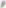 Документация ПЭП периодически корректируется одновременно с документацией приемной эвакуационной комиссии поселения.Специальная подготовка администрации ПЭПНачальник ПЭП проходит подготовку на учебно-методических сборах не реже 1 раза в 5 лет.Остальной состав администрации ПЭП обучается на занятиях, проводимых начальником ПЭП, ежегодно, а также на учениях и тренировках по гражданской обороне.На занятиях изучаются: функциональные обязанности; порядок оповещения и сбора личного состава ПЭП; перечень организаций, эвакуируемых через ПЭП; порядок сбора, регистрации эвакуируемого населения, отправки его на пункты посадки на транспорт, исходные пункты пеших маршрутов; расположение приемных эвакуационных пунктов, районы размещения эвакуируемого населения в безопасных районах; документация по регистрации и отправке эвакуируемого населения; действия состава администрации ПЭП в соответствии с поставленными задачами; проверка состояния системы оповещения и связи.	Один раз в 3 года на тактико-специальных учениях, практически отрабатываются вопросы оповещения и сбора администрации, развертывания и приведения в готовность к работе ПЭП.Приложение № 2  к постановлению администрации МОКлопицкое сельское поселение от 03.10.2022 г. № 377СОСТАВприемного эвакуационного пункта ПЭП № 14Место размещения:в здании МКУ «КДЦ «Дружба» Торосовский дом культуры по адресу: Волосовский район, д. Торосово д. 8;Приложение № 3  к постановлению администрации МОКлопицкое сельское поселение от 03.10.2022 г. № 377СОСТАВприемного эвакуационного пункта ПЭП № 15Место размещения:в здании МКУ «КДЦ «Дружба» Суминский дом культуры по адресу: Волосовский район, п. Сумино д.78п/пФамилия, имя, отчествоЗанимаемая должностьСостав рабочего аппарата ПЭПтелефон1Кириленко Марина СергеевнаДиректор МКУ «КДЦ «Дружба» начальник приемного эвакопункта2Петтай Мария АйновнаЗаместитель директора МКУ «КДЦ «Дружба»Заместитель начальника ПЭП3Шиц Светлана ВладимировнаНачальник сектора Начальник группы встречи, приема эваконаселения4Белянкина Светлана ПетровнаГлавный специалист администрации член группы встречи, приема эвако населения5Орава Любовь ВладимировнаСпециалист 1 кат. администрацииначальник группы учета эваконаселения и регистрации6Пеус Юлия НиколаевнаВедущий специалистадминистрациичлен группы учета и регистрации7Белянкин Виталий ВладимировичГлавный специалист администрацииначальник группы отправки, сопровождения и размещения8Алексеева Галина ВладимировнаВедущий специалист администрацииЧлен группы отправки 910Козина Анастасия СергеевнаГлавный специалист администрацииЧлен группы отправки 11Кубилене Татьяна Константиновна Специалист 1 кат. администрацииначальник группы охраны общественного порядка12По согласованию с ОМВД Волосовского района Участковый уполномоченный полициичлен группы охраны13По согласованию с управляющей компанией ООО «Домсервис»Мастер участка дер. Торосовочлен группы охраны14По согласованию с ГБУС ЛО Волосовская МБФельдшер Торосовской амбулатории  начальник медицинского пункта15По согласованию с ГБУС ЛО Волосовская МБМедсестра Торосовской  амбулатории член медицинского пункта16Ковалева Ирина  ВладимировнаСтарший воспитатель МОУ «Торосовская ООШ»заведующая комнатой матери и ребенка17По согласованию с МОУ «Торосовская ООШ»Воспитатель МОУ «Торосовская ООШ» комната матери и ребенкап/пФамилия, имя, отчествоЗанимаемая должностьСостав рабочего аппарата ПЭПтелефон1Кириленко Марина СергеевнаДиректор МКУ «КДЦ «Дружба» начальник приемного эвакопункта2Петтай Мария АйновнаЗаместитель директора МКУ «КДЦ «Дружба»Заместитель начальника ПЭП3Шиц Светлана ВладимировнаНачальник сектора Начальник группы встречи, приема эваконаселения4Белянкина Светлана ПетровнаГлавный специалист администрации член группы встречи, приема эвако населения5Орава Любовь ВладимировнаСпециалист 1 кат. администрацииначальник группы учета эваконаселения и регистрации6Пеус Юлия НиколаевнаВедущий специалистадминистрациичлен группы учета и регистрации7Белянкин Виталий ВладимировичГлавный специалист администрацииначальник группы отправки, сопровождения и размещения8Алексеева Галина ВладимировнаВедущий специалист администрацииЧлен группы отправки 910Козина Анастасия СергеевнаГлавный специалист администрацииЧлен группы отправки 11Кубилене Татьяна Константиновна Специалист 1 кат. администрацииначальник группы охраны общественного порядка12По согласованию с ОМВД Волосовского района Участковый уполномоченный полициичлен группы охраны13По согласованию с управляющей компанией ООО «Домсервис»Мастер участка п. Суминочлен группы охраны14По согласованию с ГБУС ЛО Волосовская МБФельдшер Суминского ФАПа  начальник медицинского пункта15По согласованию с ГБУС ЛО Волосовская МБМедсестра Суминского ФАПа член медицинского пункта16Селякова Ирина АлександровнаЗаведующая МДОУ «Детского сада № 9»заведующая комнатой матери и ребенка17По согласованию с МДОУ «Детского сада № 9»Воспитатель МДОУ «Детского сада № 9»комната матери и ребенка